Мақала тақырыбы ЖАРНАМА МЕН PR МАМАНДЫҒЫСілтемесі: http://massaget.kz/blogs/19010/Орындаған: Шермуханбетова. СЖарияланған сайт: massaget.kz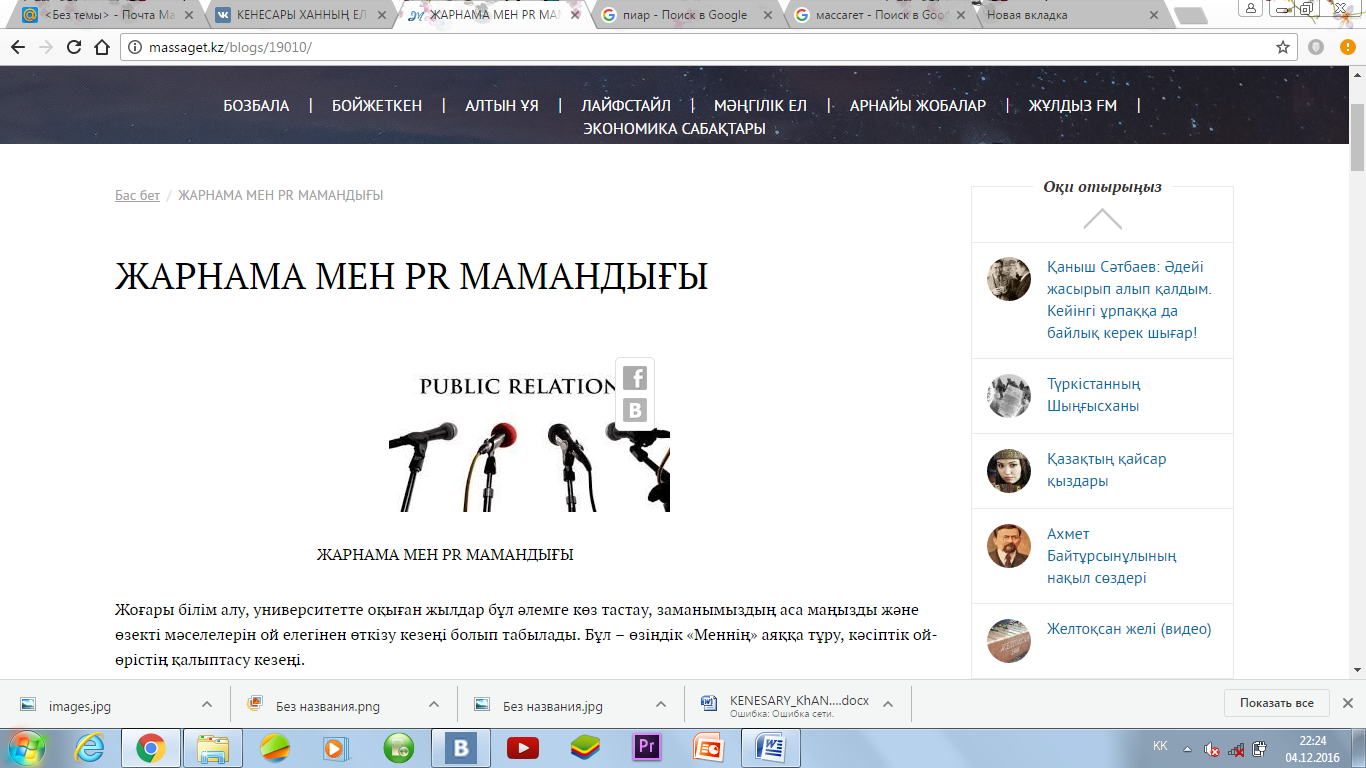 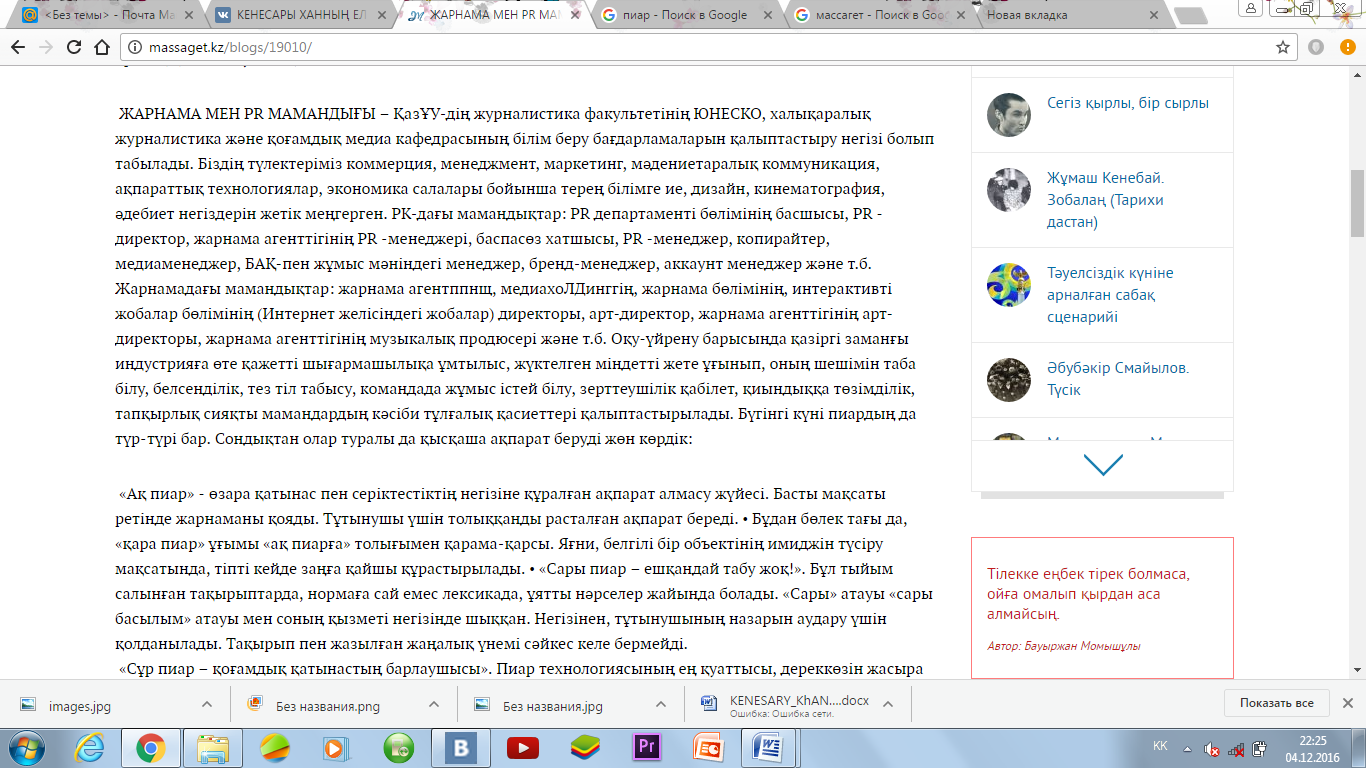 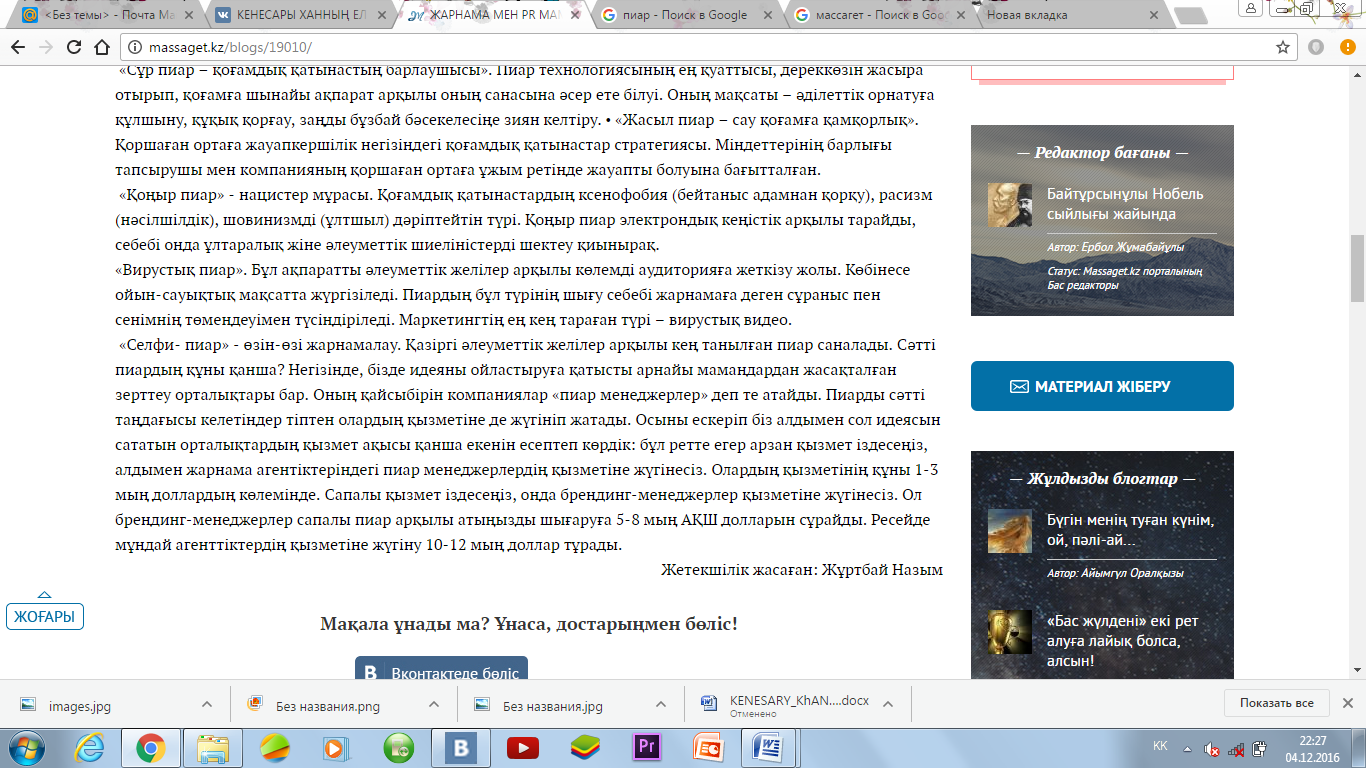 